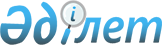 Алтынсарин аудандық мәслихатының 2013 жылғы 19 қыркүйектегі № 132 "Әлеуметтік көмек көрсетудің, оның мөлшерлерін белгілеудің және мұқтаж азаматтардың жекелеген санаттарының тізбесін айқындаудың қағидаларын бекіту туралы" шешіміне өзгеріс енгізу туралы
					
			Күшін жойған
			
			
		
					Қостанай облысы Алтынсарин ауданы мәслихатының 2014 жылғы 30 сәуірдегі № 202 шешімі. Қостанай облысының Әділет департаментінде 2014 жылғы 23 мамырда № 4747 болып тіркелді. Күші жойылды - Қостанай облысы Алтынсарин ауданы мәслихатының 2020 жылғы 28 желтоқсандағы № 341 шешімімен
      Ескерту. Күші жойылды - Қостанай облысы Алтынсарин ауданы мәслихатының 28.12.2020 № 341 шешімімен (алғашқы ресми жарияланған күнінен кейін күнтізбелік он күн өткен соң қолданысқа енгізіледі).
      Қазақстан Республикасының 2001 жылғы 23 қаңтардағы "Қазақстан Республикасындағы жергілікті мемлекеттік басқару және өзін-өзі басқару туралы" Заңына сәйкес, Алтынсарин аудандық мәслихаты ШЕШІМ ҚАБЫЛДАДЫ:
      1. Алтынсарин аудандық мәслихатының 2013 жылғы 19 қыркүйектегі № 132 "Әлеуметтік көмек көрсетудің, оның мөлшерлерін белгілеудің және мұқтаж азаматтардың жекелеген санаттарының тізбесін айқындаудың қағидаларын бекіту туралы" шешіміне (Нормативтік құқықтық актілерді мемлекеттік тіркеу тізілімінде № 4248 тіркелген, 2013 жылғы 31 қазанда "Таза бұлақ – Чистый родник" газетінде жарияланған) келесі өзгеріс енгізілсін:
      көрсетілген шешіммен бекітілген Әлеуметтік көмек көрсетудің, оның мөлшерлерін белгілеудің және мұқтаж азаматтардың жекелеген санаттарының тізбесін айқындаудың қағидаларында:
      6-тармағының 1)-тармақшасы жаңа редакцияда жазылсын:
      "1) Ұлы Отан соғысының қатысушылары мен мүгедектеріне, тұрмыстық қажеттіліктеріне, 10 айлық есептік көрсеткіш мөлшерінде".
      2. Осы шешім алғашқы ресми жарияланған күнінен кейін күнтізбелік он күн өткен соң қолданысқа енгізіледі және өз әрекетін 2014 жылғы 1 мамырдан бастап туындаған қатынастарға таратады.
					© 2012. Қазақстан Республикасы Әділет министрлігінің «Қазақстан Республикасының Заңнама және құқықтық ақпарат институты» ШЖҚ РМК
				
Аудандық мәслихаттың
кезекті сессиясының
төрағасы
С. Лысенко
Алтынсарин аудандық
мәслихатының хатшысы
Б. Есмұханов
КЕЛІСІЛГЕН
"Алтынсарин ауданы әкімдігінің
жұмыспен қамту және әлеуметтік
бағдарламалар бөлімі" мемлекеттік
мекемесінің басшысы
_________________ О. Банкова